Publicado en Lugo el 01/12/2016 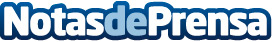 Peryco.com: Perfumeria y Cosmética a golpe de clickPeryco.com es un comparador de ofertas de perfumes y cosméticos promovido por tres emprendedores de Lugo: Jordi Soto, Manu Soto y Sandra Pena. Peryco nace de la necesidad de realizar una serie de compras de perfumería por Internet. Ahora casi todo se puede comprar online y Peryco pretende que se pueda comparar precios antes de realizar dichas comprasDatos de contacto:Cristina Álvarez PagánComunicación605006200Nota de prensa publicada en: https://www.notasdeprensa.es/peryco-com-perfumeria-y-cosmetica-a-golpe-de Categorias: Moda Galicia E-Commerce Consumo Belleza http://www.notasdeprensa.es